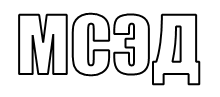 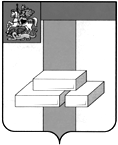 АДМИНИСТРАЦИЯГОРОДСКОГО ОКРУГА ДОМОДЕДОВОМОСКОВСКОЙ  ОБЛАСТИКОМИТЕТ ПО УПРАВЛЕНИЮ ИМУЩЕСТВОМпл.30-летия Победы, д.1, микрорайон Центральный,  г. Домодедово,  Московская область, 142000,    Тел. (496)79-24-139 E-mail: dmdd_kui@mosreg.ru  ИНН 5009027119, КПП 500901001___________  № __________	Уважаемая Юлия Александровна!Прошу Вас напечатать в ближайшем выпуске газеты «Призыв» следующее объявление:ИТОГИ АУКЦИОНА!Комитет по управлению имуществом Администрации городского округа Домодедово сообщает о том, что 10.06.2021 Комитетом по конкурентной политике Московской области подведен итог аукциона на право заключения договора аренды земельного участка, государственная собственность на который не разграничена, расположенного на территории городского округа Домодедово (1 лот) АЗЭ-ДО/21-665:Лот № 1: Наименование Объекта (лота) аукциона: земельный участок. Категория земель: земли населенных пунктов. Разрешенное использование: для индивидуального жилищного строительства. Место расположения (адрес) Объекта (лота) аукциона: Московская область, г. о.  Домодедово, мкр. Западный, ул. Строителей. Кадастровый номер участка: 50:28:0010620:430, площадь кв. м: 1043.           Начальная (минимальная) цена договора (цена лота): 317 759,33 руб. (Триста семнадцать тысяч семьсот пятьдесят девять рублей 33 копейки), НДС не облагается. «Шаг аукциона»: 9 532,77 руб. (Девять тысяч пятьсот тридцать два рубля 77 копеек). Размер задатка: 49 640,50  руб. (Триста семнадцать тысяч семьсот пятьдесят девять рублей 33 копейки), НДС не облагается. Аукцион признан состоявшимся. Победителем аукциона признан участник: Сопова Кристина Юрьевна, предложивший  наибольшую цену предмета аукциона: 18 506 284,49 руб. (Восемнадцать миллионов пятьсот шесть тысяч двести восемьдесят четыре рубля 49 копеек), НДС не облагается, с которым будет заключен договор аренды.Протокол аукциона размещен на официальном сайте Российской Федерации, определенном Правительством Российской Федерации www.torgi.gov.ru, официальном сайте городского округа Домодедово www.domod.ru, на Едином портале торгов Московской области www.torgi.mosreg.ru, на сайте Оператора электронной площадки www.rts-tender.ru в сети Интернет. Председатель комитета по управлению имуществом                                                         Л. В. ЕнбековаТ.Ю. Водохлебова+7 496 792 41 32